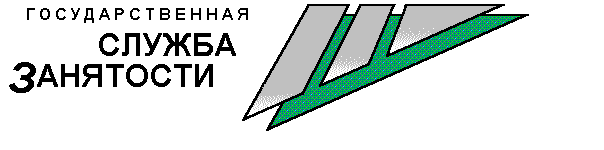 Утверждены правила предоставления субсидий работодателям в целях их стимулирования к трудоустройству гражданПостановлением Правительства РФ от 13.03.2021 № 362 утверждены Правила предоставления субсидий Фондом социального страхования РФ в 2021 году работодателям в целях их стимулирования к трудоустройству безработных граждан.Получить субсидию сможет любой работодатель, если он примет в штат гражданина, зарегистрированного в центре занятости населения по состоянию на 1 января 2021 года в качестве безработного.Размер субсидии на одно рабочее место может составить порядка 60 тысяч рублей. Выплаты делятся на три части.Это МРОТ, увеличенный на сумму страховых взносов в государственные внебюджетные фонды и районный коэффициент.Первую субсидию работодатель получит после первого месяца работы трудоустроенного безработного гражданина, вторую – по истечению третьего месяца, третью – по истечению шестого месяца работы.Субсидии можно направить на организацию рабочего места, компенсацию затрат на наставничество или другие нужды предприятия.Для получения субсидии работодателю необходимо направить заявление через личный кабинет портала «Работа в России» и указать перечень свободных рабочих мест и вакантных должностей. Центр занятости населения подберет подходящих кандидатов. Через месяц после их трудоустройства, работодателю необходимо направить заявление через государственную информационную систему с указанием данных трудоустроенных безработных граждан.Оператором платежей станет Фонд социального страхования — будет проверять работодателя и идентифицировать сотрудников по истечении одного, трех и шести месяцев.Центры занятости населения будут выгружать в государственную информационную систему ФСС сведения о работодателях
и трудоустроенных безработных гражданах.Дополнительная информация по телефону: 75-22-14